ที่ มท ๐818.3/ว 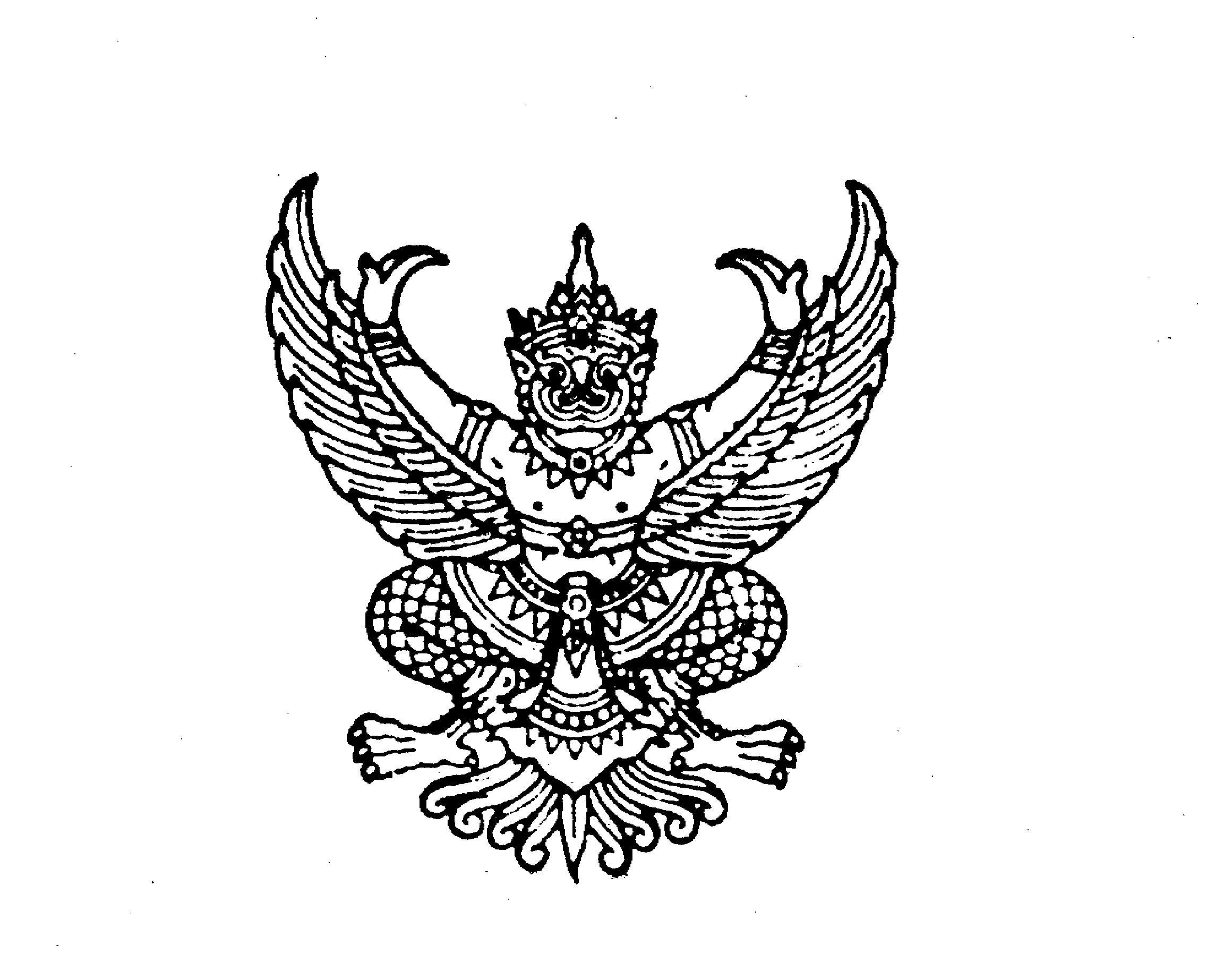 ถึง  สำนักงานส่งเสริมการปกครองท้องถิ่นจังหวัด ทุกจังหวัด	ด้วยกรมส่งเสริมการปกครองท้องถิ่น จะดำเนินการตรวจสอบและประมวลผลการบันทึกข้อมูลทะเบียนประวัติ ผู้บริหารท้องถิ่นและสมาชิกสภาท้องถิ่น เพื่อใช้เป็นหลักฐานประกอบการรายงาน ผลการปฏิบัติราชการของสำนักงานส่งเสริมการปกครองท้องถิ่นจังหวัด ตัวชี้วัดที่ 7 ร้อยละองค์กรปกครองส่วนท้องถิ่นที่บันทึกข้อมูลทะเบียนประวัติผู้บริหารท้องถิ่นและสมาชิกสภาท้องถิ่น ในระบบศูนย์ข้อมูลเลือกตั้งผู้บริหาร สมาชิกสภาท้องถิ่น และทะเบียนองค์กรปกครองส่วนท้องถิ่น (ระบบศูนย์ข้อมูลการเลือกตั้งท้องถิ่นแห่งชาติ (LNC)) รอบการประเมินที่ 1 ประจำปีงบประมาณ พ.ศ. 2567 (วันที่ 1 ตุลาคม 2566 ถึงวันที่ 30 เมษายน 2567) ดังนั้น จึงขอความร่วมมือแจ้งองค์กรปกครองส่วนท้องถิ่นดำเนินการบันทึกข้อมูล   ซึ่งประกอบด้วย ชื่อ – สกุล ตำแหน่งที่ได้รับเลือกตั้ง วันเลือกตั้ง วันครบวาระ และข้อมูลวุฒิการศึกษา  ของผู้บริหารท้องถิ่น (นายก) รองนายก เลขานุการนายก ที่ปรึกษานายก (ถ้ามี) สมาชิกสภาท้องถิ่น ประธานสภาท้องถิ่น รองประธานสภาท้องถิ่น และเลขานุการสภาท้องถิ่น ที่เป็นปัจจุบันขององค์การบริหารส่วนจังหวัด เทศบาล องค์การบริหารส่วนตำบลและเมืองพัทยา ให้แล้วเสร็จภายในวันที่ 31 มีนาคม 2567  ซึ่งกรมส่งเสริมการปกครองท้องถิ่นจะปิดระบบศูนย์ข้อมูลการเลือกตั้งดังกล่าว ตั้งแต่วันที่ 31 มีนาคม 2567 เวลา 16.30 น. ถึงวันที่ 3 เมษายน 2567 เวลา 16.30 น.            กรมส่งเสริมการปกครองท้องถิ่น                     กุมภาพันธ์  2567กองการเลือกตั้งท้องถิ่นโทร. 0 2241 9000 ต่อ 2362-3โทรสาร 0 2241 7223ผู้ประสานงาน นางนวมลลิ์  เจริญเกียรติภักดี 065 716 7590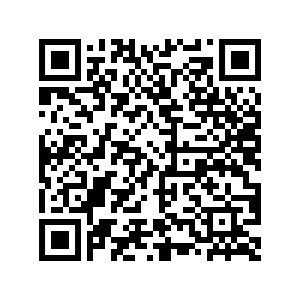 